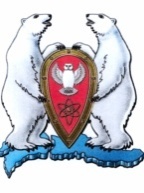 АДМИНИСТРАЦИЯ МУНИЦИПАЛЬНОГО ОБРАЗОВАНИЯ  ГОРОДСКОЙ ОКРУГ «НОВАЯ ЗЕМЛЯ»РАСПОРЯЖЕНИЕ«28» октября 2020 г. № 149г. Архангельск-55            В соответствии со Стратегией социально-экономического развития МО ГО «Новая Земля» на 2020-2022 г.г., утвержденной решением Совета депутатов МО ГО «Новая Земля» от 19.11.2019 № 127, ведомственной целевой программой МО ГО «Новая Земля» «Дети Новой Земли» на 2020 год, утвержденной распоряжением администрации МО ГО «Новая Земля» от 12.12.2019 № 247 и в честь празднования Дня матери,р а с п о р я ж а ю с ь:            1. Провести в срок с 29 октября по 24 ноября 2020 года конкурс клипов «Пусть мама услышит».2. Сформировать комиссию по подведению итогов конкурса клипов «Пусть мама услышит» в следующем составе:Председатель комиссии:- ведущий специалист отдела организационной кадровой и социальной работы Ташимова Д.Ф.Члены комиссии:- собственный корреспондент МБУ «Узел связи Новая Земля» Сафиканова Л.Т.;- ведущий специалист отдела по управлению имуществом и землеустройству Холод Д.В.;- ответственный секретарь административной комиссии Захаров О.В.;- ответственный секретарь комиссии по делам несовершеннолетних и защите их прав Бормусова Е.И.;3. Настоящее распоряжение опубликовать в газете «Новоземельские вести» и разместить на официальном сайте муниципального образования городской округ «Новая Земля».4. Контроль за исполнением настоящего распоряжения возложить на ведущего специалиста отдела организационной, кадровой и социальной работы Ташимову Д.Ф.И.о. главы муниципального образования                                      И.В. Шевченко                                                                                                                                                                              О проведении конкурса клипов«Пусть мама услышит»